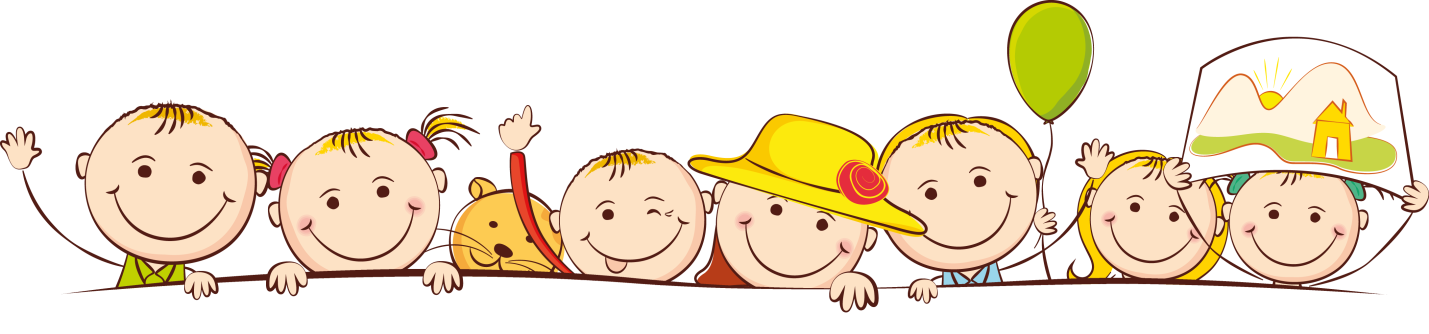 Принцип мастер-класса:«Я знаю, как это делать. Я научу вас».Цель: распространение опыта работы по использованию в начальных классах, приёмов, способствующих развитию творческих способностей младших школьников.Задачи: Актуализировать и обобщить имеющиеся у участников знания по данному вопросу, стимулировать их интеллектуальный и творческий потенциал.Вызвать устойчивый интерес к рассматриваемой теме, побудить участников к активной работе на занятии.Способствовать формированию у каждого из участников собственных позитивных внутренних установок на профессию учителя.Продолжить формирование умений общаться и работать в группах.Материалы и оборудование: карандаши, ручки, фломастеры, маркеры , бумага формата А-4 для индивидуальной и групповой работы, задания для работы в группах, мультимедийная презентация, образцы детского творчества.Ход выступления.Приветствие.           Дорогие друзья,  я рада приветствовать всех собравшихся в этой аудитории. Думаю, что объединяющим началом нашей деятельности сегодня станет общее желание пообщаться друг с другом, открыть для себя новые горизонты общечеловеческого  и  профессионального уровня. Надеюсь, занятие не пройдет зря – мы все станем чуточку добрее, мудрее, терпимее друг к другу.              Позвольте представиться.  Меня зовут Сорокина Светлана Павловна, я учитель начальных классов ШГ №1 имени Динмухамеда Конаева.Надеюсь, что вы мне поможете в проведении занятия, за что заранее вам благодарна. Прошу вас поработать творчески, проявить свою активность, не стесняться высказывать своё мнение. Упражнение – игра  «Подари камешек» - Возьмите, пожалуйста, из коробки по одному камешку и подарите его тому, кому захотите, но обязательно со словами: «Я дарю тебе этот камешек, потому что ...»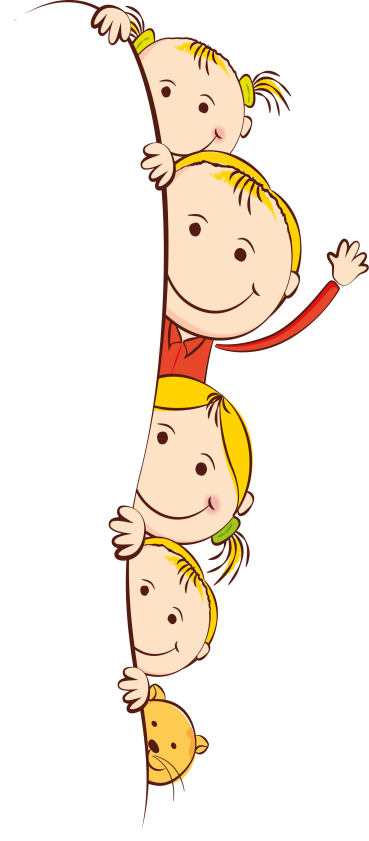 Эпиграфом к моему выступлению я взяла стихотворение: Возьмите меру доброты, участья,Добавьте сердца чистый свет,Приправьте лучезарной горстью счастьяИ каплей острой тайны на десерт.Загадками дополните творенье,Сотрудничества меру не забудьте взять,На творческое, яркое горенье поставьте –И старайтесь не мешать.А добавляйте лишь терпенье, пониманьеИ креативность, что несёт нам новый век,Приправьте всё культурой, состраданьем -В итоге выйдет гармоничный человек,Что все преграды превзойти сумеет,Что новый путь всегда найдёт.Он тернии невзгод преодолеетИ солнце творчества ярчайшее зажжёт!II. Теоретическая часть1. Введение в тему              В настоящее время проблема развития творческих способностей является наиболее актуальной. Ведь для решения повседневных задач в современных непростых условиях зачастую требуется изменение устоявшихся традиций, умение идти на риск. Жизнь требует от человека не шаблонных, привычных действий, а подвижности мышления, быстрой ориентировки, творческого подхода к решению больших и малых задач. А на это способны только творческие личности. Это они во все времена определяли прогресс цивилизации, создавая материальные и духовные ценности, отличающиеся новизной, нешаблонностью, помогая людям увидеть необычное в казалось бы обычных явлениях. И сегодня в обществе особенно остро ощущается потребность в людях инициативных, творческих, готовых найти новые подходы к решению насущных социально-экономических, культурных задач, способных жить в новом демократическом обществе и быть полезными этому обществу. В связи с этим особую актуальность сегодня приобретает проблема развития творческой активности личности.              Формирование творческой личности, одна из главных задач, провозглашенных в концепции обновлённого казахстанского  образования.Личностно-ориентированное обучение, деятельностный подход, исследовательская и проектная деятельность дают большие возможности для развития творческих способностей младших школьников.               Между тем известно, что значительная часть учащихся уже на втором,  или третьем году обучения не желает ходить в школу, не хочет учиться, утрачивает интерес к предметам, изучаемым в начальной школе.                 В связи с этим, задача учителя начальных классов таким образом организовать учебный процесс, чтобы наряду с усвоением прочных знаний и умений развивались и творческие способности учащихся.                Что же такое творчество? Творчество  - это умственная гимнастика.Творчество – это ключ для развития мышления.Творчество –это свобода деятельности и мысли.Творчество – это созидание.Итак, творчество - это деятельность, результатом которой являются новые материальные и духовные ценности; высшая форма психической активности, самостоятельности, способность создавать что-то новое, оригинальное. В результате творческой деятельности формируются и развиваются творческие способности.  Мир детства и надежд – это самая благоприятная почва  для развития творческих  способностей. 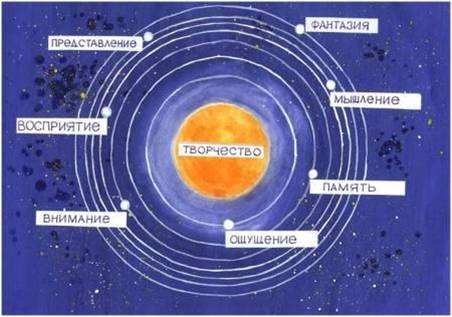                Традиционно считалось, что наиболее эффективной сферой развития творческих способностей детей является искусство и художественная деятельность. Этому способствуют уроки рисования, труда, музыки. Но такие предметы, как литературное чтение и русский язык, математика и познание мира тоже имеют немало возможностей для развития творческого потенциала учащихся. Очень часто в обыденном сознании творческие способности отождествляются со способностями к различным видам художественной деятельности, с умением красиво рисовать, сочинять стихи, писать музыку и т.п. Что такое творческие способности на самом деле?Творческие способности - это индивидуально-психологические особенности индивида, которые имеют отношение к успешности выполнения какой - либо деятельности, но не сводятся к знаниям, умениям, навыкам, которые уже выработаны у школьника.              Я приготовила вашему вниманию идеи, педагогические находки для развития творческих способностей учащихся на уроках литературного чтения. Одной из основных задач на  этих уроках  я считаю - обучение умению целесообразно и правильно пользоваться языковыми средствами для выражения своих мыслей. В каждом ребенке нужно развить способность владеть словом, понимать слово, рассматривать его с разных сторон. Детей необходимо как можно чаще ставить в позицию автора, давать возможность выразиться, раскрыть свою личность, выявить отношение к происходящему, выразить свои чувства, эмоции.              При помощи различных методик мною был проведен мониторинг динамики развития творческих учащихся 1-го, а затем 2-го класса.Было выявлено, что творческие способности у большей части детей находятся на среднем уровне, и,  хотя во втором классе прослеживается динамика в развитии творческого потенциала,  необходимо проделать еще очень большой объѐм работы. III. Практическая часть. Работа в группахИнтеллектуальная разминкаПример с урока  риторики «Коротко о книге» Название русской народной сказки из одного слова, пяти букв.Отгадай загадку: «Сто одёжек и все без застёжек» Главный герой произведения о золотом ключике.Какая по характеру лиса в русских народных сказках?Назови писателя, который написал много рассказов о животных.Как называется первая страница книги?Книга состоит из 10 листов, а сколько страниц в этой книге?Как называется часть текста, которую мы пишем с красной строки?Имя поэтессы Барто.Назови вторую часть фамилии писателя: Мамин - ….2. Установление ситуативных связей между предметами.-  Составьте как можно больше вопросов, соединяя два предмета. Например: газета - верблюд.Сколько верблюдов можно завернуть в одну газету?Что написано в газете про верблюдов?Почему читая газету, ты сутулишься, как верблюд?- Постарайтесь, чтобы вопросы были необычными или смешными.Варианты пар слов: банка - река, ножницы - дорога, линейка - книга, огонь - раковина, карандаш - замок, шляпа - мост.3. Представляем последствия событий.- Представь, что ты уменьшился до размеров муравья. Придумай историю о своём чудесном превращении, используя вопросы:Какое у тебя было любимое занятие?Чего бы ты опасалась?Через какое время ты бы захотел снова стать большим? Почему?Варианты событий- Что бы произошло, и что бы ты сделал, если бы:из крана на кухне полился апельсиновый сок;люди придумали бы таблетки от сна.4. Система упражнений,  способствующих развитию творческих способностей младших школьников на уроках литературного чтения.               Развитие творческих способностей младших школьников на уроках литературного чтения - проблема, над которой я работаю два года. Обобщая изученную литературу, для решения данной задачи важным, необходимым считаю – активность, инициативность, творческий поиск самого педагога. Развитию творческих способностей содействует и стиль проведения уроков: творческий, доброжелательный микроклимат, обстановка уважения и сотрудничество учителя и учеников, внимание к каждому ребенку, поощрение даже малейшего успеха. На уроке дети должны получать не только знания и умения, но и общее развитие. На своих уроках я стараюсь создать условия для проявления творческих способностей каждого учащегося, стараюсь включать в уроки  четыре последовательных этапа.Разминка.Развитие творческого мышления.Выполнение развивающих частично-поисковых задач.Решение творческих задач.              Изучив литературу по данной теме, я пришла к выводу, что толькоиспользование в системе тех или иных средств воздействия на учащегосяможет привести к формированию творчески развитой личности. Под системой я понимаю последовательное включение творческих заданий: от простого к сложному.В связи с этим мне хотелось бы выделить 3 уровня сложности содержания системы творческих заданий. Задания  I (начального) уровня сложностипредъявляются учащимся первого и второго класса. В качестве объекта на этом уровне выступает конкретный предмет, явление или ресурс человека. Данный уровень предполагает выполнение заданий на основе перебора вариантов и накопленного творческого опыта в дошкольном и младшем школьном возрасте и эвристических методов.Словесные шкатулки  ( счастье, любовь, настроение и т.д)Пример с урока литературного чтения  Б.Житков  «Как слон спас хозяина от тигра»(приложение 1)Словарь настроений: Спокойное    Игривое    Ожидающее    Грустное   ПриподнятоеРадостное    Приподнятое    Весёлое    Отличное   Нормальное  ПечальноеИгра "Определение".В игру играют группами или всем классом. Детям раздаются карточки со словами: автобус, яблоко, озеро, ромашки, одуванчик и т.д. Предлагается в течение одной минуты рассказать о своём объекте так, чтобы все поняли, что имеет в виду говорящий. Нельзя называть своё слово и жестикулировать руками.Объяснение образного сравнения.Придумайте, с чем можно сравнить причёску, одуванчик, снежинку, ласточку, озеро, чащу леса, степь, ветер.Например: причёска.Форма: причёска, как взрыв, как грива льва, как барашек.Прочность: рассыпалась как карточный домик, как песочный кулич, держалась, как из железобетона.Цвет: как из соломы, как воронье крыло, как мореный дуб.Красота: как произведение искусства.Постарайтесь придумать и к остальным объектам как можно больше сравнений.4. Подбор синонимов.М. Горький считал, что у слова "хороший" 30 синонимов (слов с таким же значением). Попробуй за 1 минуту назвать как можно больше синонимов слова "хороший".Задания  II уровня сложностинаходятся на ступеньку выше и направлены на развитие основ системного мышления, продуктивного воображения, преимущественно алгоритмических методов творчества. Задачи здесь представлены в виде расплывчатой проблемной ситуации или содержат противоречия в явной форме.Поэтическая  тетрадь: «Осень»,  «Зима»,  «Весна»Пример работы из поэтической тетрадиМетод контрольных вопросов облегчает процесс творчества. Так же он позволяет ребёнку удерживать общую логику рассказа или сказки.Например: (Кто это был?). Жил - был зайчик. (Как выглядел?) Он был маленький, беленький и очень одинокий. (Куда пошёл?) Решил он найти свою маму. Поскакал мимо елочек на опушку леса. (Кого встретил?) Вдруг видит, навстречу ему какой-то зверь идёт на длинных ногах и с большими рогами и т.п.Придумай сказку по вопросам: Кто это был? Как выглядел? Куда пошёл? Кого встретил? Что ему сказали? Что он ответил? Что ему сделали? Какова была его реакция? Чем вся история закончилась? Вывод или мораль.В эту игру можно играть вдвоём: по очереди то один, то другой пишут ответы на вопросы.Оценивание события с разных сторон.Игра "Хорошо - плохо". Каждое событие оценивать с двух позиций: с хорошей и плохой. Например:	Драка	Процесс стихосложения вызывает у школьников неподдельный интерес. Начинать эту работу можно с рифмования слов, сочинения чистоговорок.Сочинение чистоговорок, как правило, проходит на положительном фоне, со смехом, шутками и большим желанием, так как нет ничего страшного, если ребёнок ошибётся, ведь это экспромт.Упражняться в стихосложении можно  и по заданным рифмам.Например: ______________ пойду                   ______________ найду                   ______________ птичка                   ______________ синичкаФрагмент урока внеклассного чтения «Зимушка – зима»Выбор заголовка. Ассоциации к слову «зима».Рисование снежинок. (Творческое рисование)- Представьте, что на вашу ладошку упала снежинка. Лёгкая, пушистая, красивая…-  На что похожи снежинки?       - Вы согласитесь со мной, если я скажу, что снежинка – это визитная карточка зимы? «Снежные слова» «Снежная палитра» (Какой снег в декабре, январе, феврале?)Стихотворение о зиме. (Дети записывают стихотворение на свою страницу)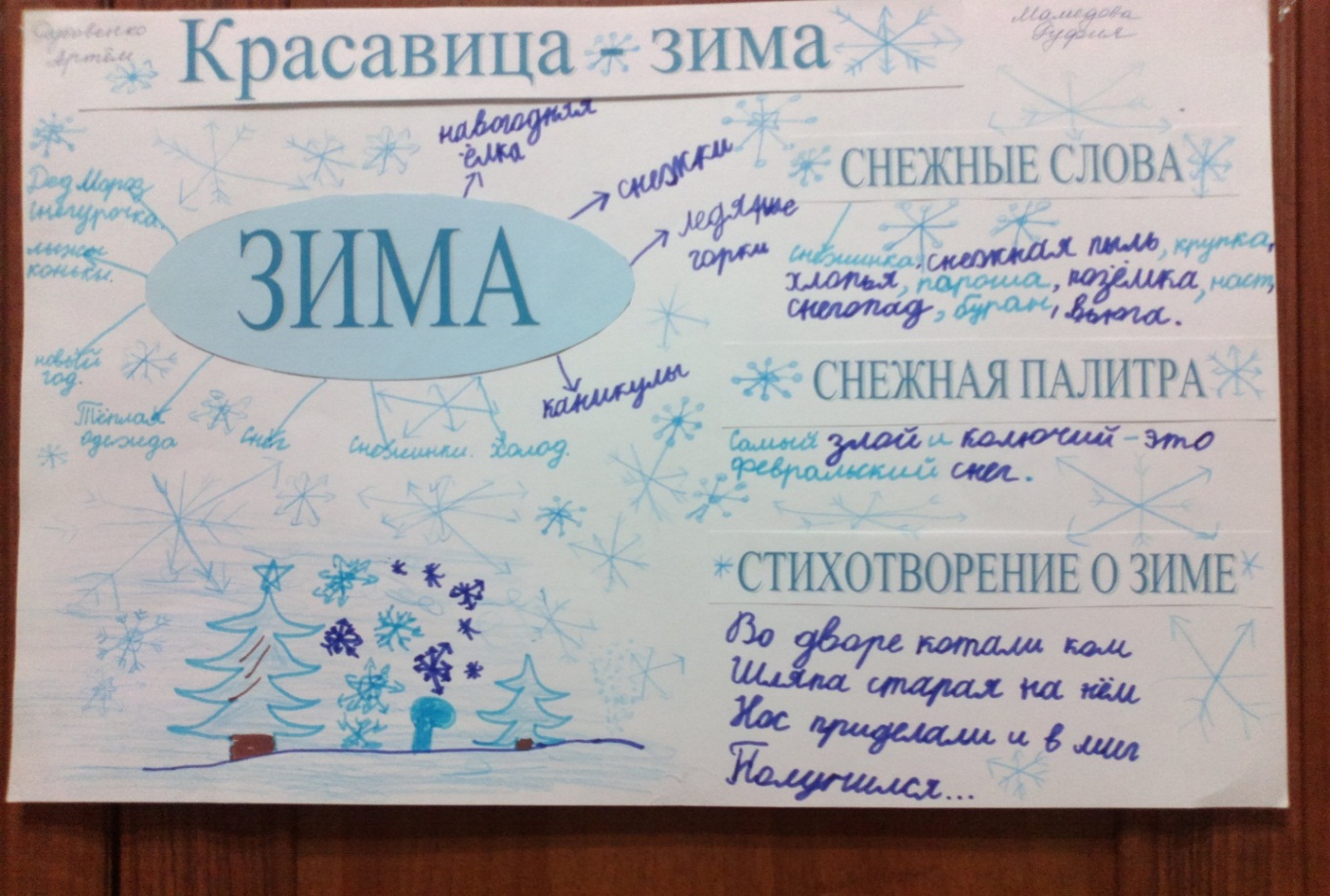 Задания III ( высокого) уровня сложности.Это задачи, содержащие скрытые противоречия. Задания такого типа предлагаются учащимся четвертого года обучения. Они направлены наразвитие основ диалектического мышления, управляемого воображения,осознанного применения алгоритмических и эвристических методовтворчества, приѐмов типового фантазирования, которые были разработаны Г.С. АльтшуллеромПроведение имитационной игрыИгры по типу «Я вам называю действия, а вы делаете наоборот».Представьте, человек с возрастом стал уменьшаться в размере, – каким ондолжен стать в старости? Какие проблемы по уходу по уходу за младенцами-гигантами появляются у родителей, чей рост и вес много меньше?Придумайте и запишите несколько советов родителям по уходу за ребѐнком.Учимся придумывать сказки.Первый этап - придумать окончание или начало сказки, придумать как можно больше заглавий к сказкам или рассказам.Второй этап - сочинение сказок по опорамИзвестный итальянский детский писатель Дж. Родари, обучая детей и взрослых сочинять сказки, выделил 20 элементов сказочных историй:Предписание или запрет.Нарушение.Вредительство или недостаток.Отъезд героя.Задача.Встреча с дарителем.Волшебные дары.Появление героя.Сверхъестественные свойства противника.Борьба.Победа.Возвращение.Прибытие домой.Ложный герой.Трудные испытания.Беда ликвидируется.Узнавание героя.Ложный герой изобличается.Наказание противника.Свадьба.Придумай главного героя и сочини про него сказку по элементам. Для укорочения сказки можно выбрать из всех элементов только 6 - 8. Запиши сочинённую сказку.Образец придуманной сказки (приложение 3)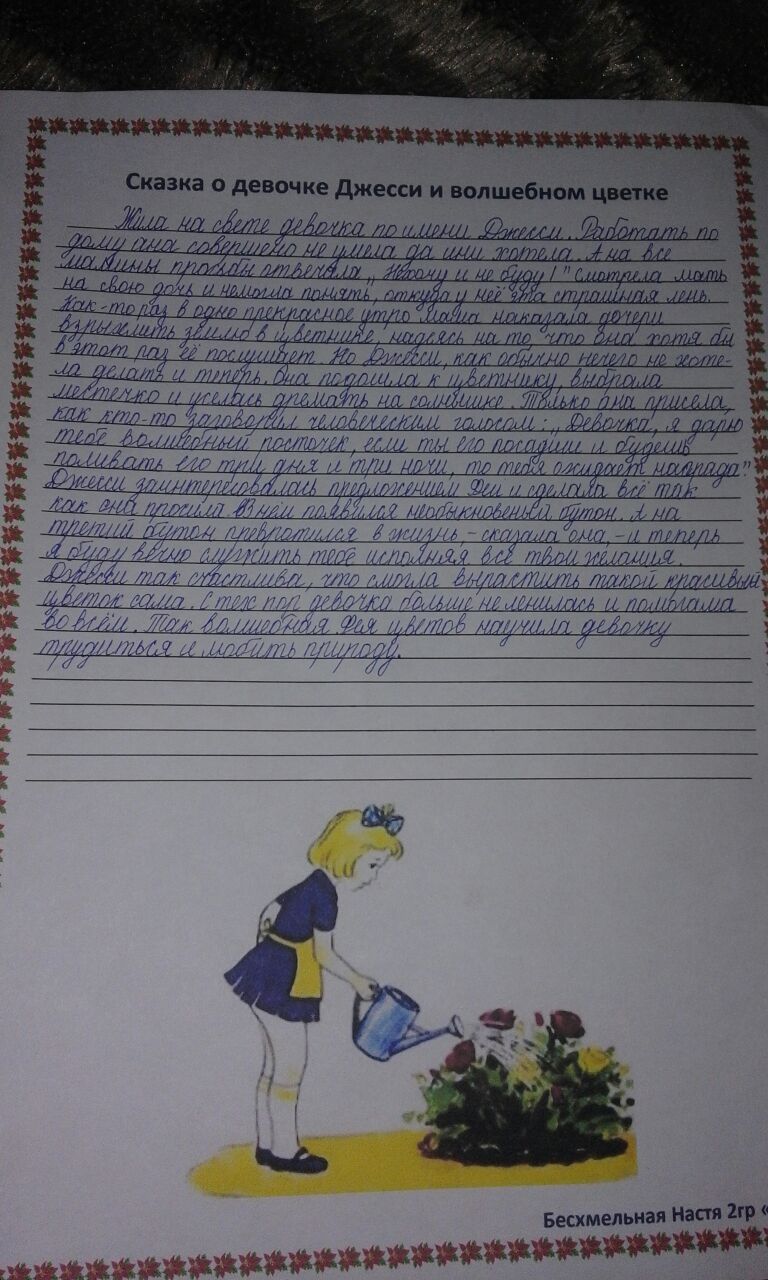 Сказка на новый лад.  У знакомых сказочных героев выделяются  свойства, действия или функции и заменяются на противоположные. - Вспомните, какой зверь в русских сказках всегда злой, глупый (волк).- Давайте попробуем его изменить. А вместе с ним и сказки.- Измените сказку про трех поросят, Наф-Нафа, Ниф-Нифа и Нуф-Нуфа, и серого волка. Только поросята в этой сказке злые и хитрые, а волк добрыйи доверчивый.Измените сказку про Красную Шапочку. Пусть девочка станетхитрой, злой, грубой, а волк наивным и добрым. - Какой была бы мораль в новых сказк4. Пример с интегрированного урока русского языка и литературного чтения «Наречие» Творческая работа. Работа в группах.1 группа – «Мыслители»- размышляют о том, что наречия необходимы в нашей жизни.2 группа – «Поэты» - пишут буриме с наречиями:,,,,,,,,,,,,,,,,,,,,,,,,,,,,,,,,,,,,,,,, далеко,,,,,,,,,,,,,,,,,,,,,,,,,,,,,,,,,,,,,,,,глубоко,,,,,,,,,,,,,,,,,,,,,,,,,,,,,,,,,,,,,,,, весело,,,,,,,,,,,,,,,,,,,,,,,,,,,,,,,,,,,,,,,, высокогруппа – «Художники» - рисуют наречие.Проектная задача по творчеству Драгунского В.Ю. и К. Чуковского «Доктор Айболит» (приложение 4)IV. Рефлексия- Свое общение с вами я хочу закончить притчей: "В одном селении жили двамудреца, между которыми было соперничество: кто главнее в этом селении?И на одном из собраний один из мудрецов решил показать, что он главнее имудрее. Взяв в ладони бабочку, он сказал другому мудрецу: "Если тымудрейший, то ответь: вспорхнет ли бабочка из моих ладоней?" А самподумал: "Если скажет "да", то я сомкну ладони. Если скажет "нет" - то я ихраспахну, и бабочка взлетит. И это даст возможность показать, что другоймудрец не прав и я главнее. На что другой мудрец ответил, вопреки егоожиданиям: "Все в твоих руках".- В наших руках то, как мы сможем развить все задатки, данные нашимученикам, и они достигнут соответственных высот или они останутсянераскрытыми. И помните:Ребёнок – не кувшин, который надо наполнить, а лампада, которую надо зажечь!(Средневековая мудрость)V. Заключение.Уважаемые коллеги, большое спасибо за активную работу, помощь иподдержку. Искренне надеюсь, что наше занятие заинтересовало вас, и высможете использовать данный материал на своих уроках.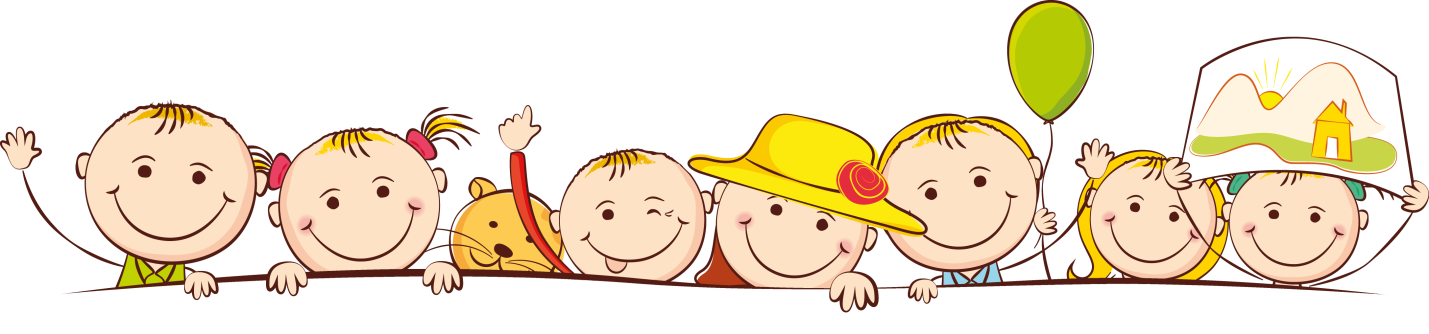 ХорошоПлохоСумел постоять за себя.Порвал одежду.Сумел защитить слабого.Опять будут ругать родители.Показал, кто здесь главный и т.д.Поссорился со своими друзьями.